Switzerland County Board Appointment Application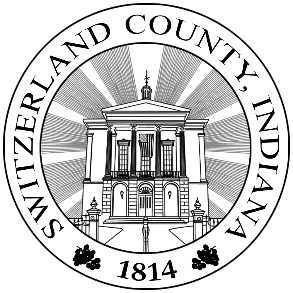 Submit to County Administrator at:212 West Main Street Vevay, IN 47043or email to coadmin@switzerland.in.govQuestions call 812-571-5035Instructions: Switzerland County’s board appointments provide citizens an opportunity for direct involvement in local government. The Board of Commissioners and County Council members appoint residents of Switzerland County to fill vacancies on county boards.  This form must be completed by all persons applying for an appointment to a board. Please answer each question to the best of your ability. Your answers will aid in the evaluation of your candidacy.  If available, please attach a resume. Board position applying for:  		Date of application:  Are you applying for a reappointment? Yes  No If yes, how many years have you served? Some boards require your political affiliation be provided, please select the appropriate box: Democrat  Republican  Independent Applicant InformationLast Name:    First Name: Address:                                          City:  State:  Zip Code: Telephone Number:    Email Address: Have you previously been employed by the Switzerland County Government? Yes  No If yes, in what capacity? Have you served on a board previously? Yes  No If yes, please include the name of the board(s).  Have you ever been convicted of a felony or misdemeanor? (Exclude minor traffic violations) Yes  No If yes, please explain. EmploymentYour work experience is an important factor in evaluating your qualifications. Please list your current employer.Name of Employer, if applicable:  Type of Business: Dates of Employment: From: 			To: Job title & description of duties performed: Interest & QualificationsPlease briefly explain why you are interested in serving on this board. What unique characteristics, qualifications and experiences would you bring to this board? What additional information would you like us to know to better assess your suitability for a position on this board? ReferencesPlease give the names of three individuals, not related to you, whom you have known for more than one year. Name: 					Phone Number: Name: 					Phone Number: Name: 					Phone Number: I certify that the answers and information given by me in this application are true, correct, and complete without qualification. I understand the County has the right to refuse to appoint me or immediately discharge me, at any time if it discovers I have provided incomplete, untrue, or misleading answers or information in this application or on any other documents or forms submitted at any time. I authorize the county and its agents to verify the answers and information given in this application.Applicant Signature:  Date: 